Co-Executive Directors and Operators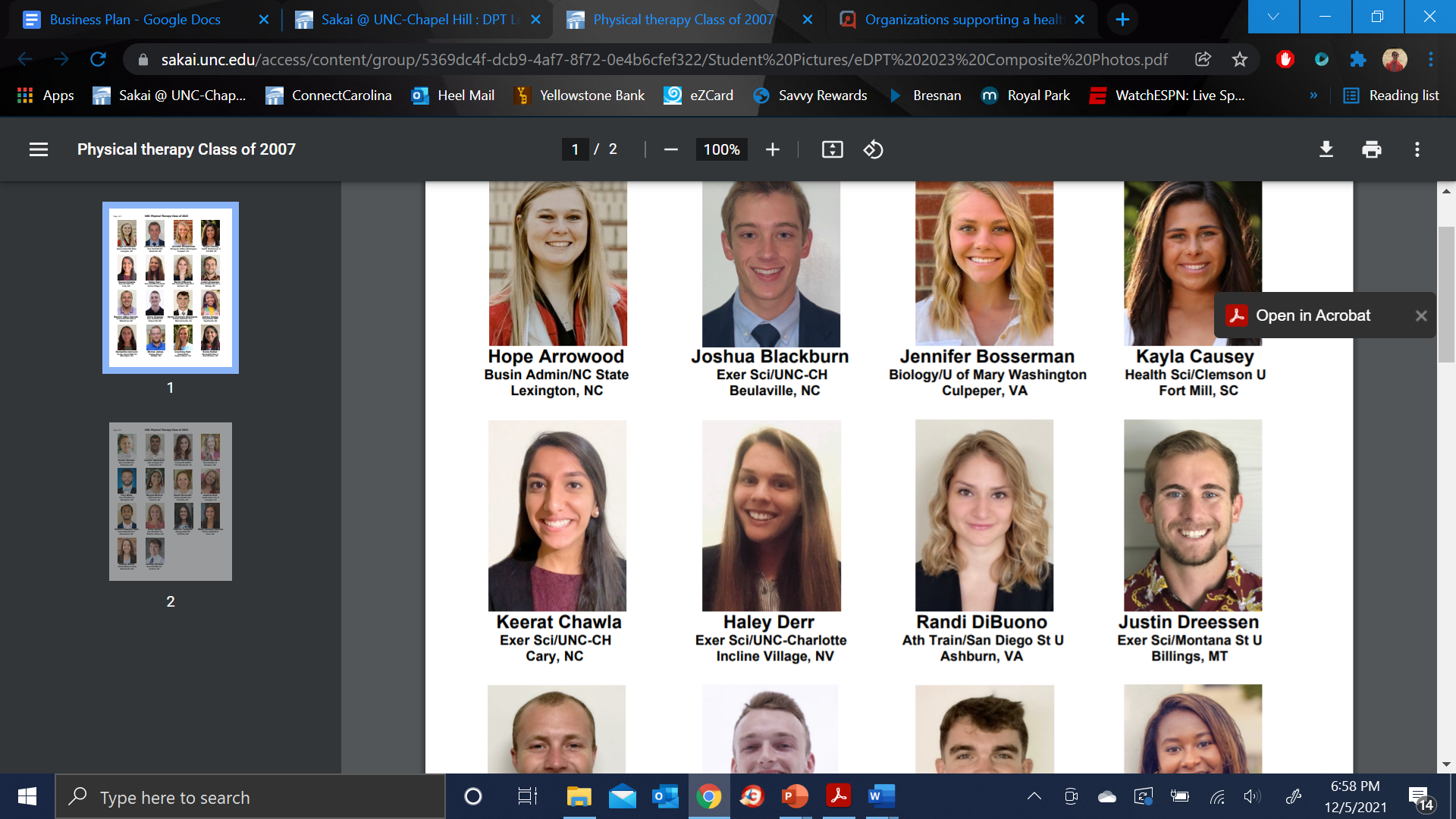 Haley Derr, PT, DPT, Cert. DNEmail: haley.derr@empowerphysicaltherapy.comJustin Dreessen, PT, DPT, Cert. DNEmail: justin.dreessen@empowerphysicaltherapy.comTABLE OF CONTENTSBusiness Summary………………………………………………………………………………………………………	5	Purpose…………………………………………………………………………………………………………..	5	Organizational and Legal Structure………………………………………………………………….	5	Mission Statement…………………………………………………………………………………………..	5	Vision Statement……………………………………………………………………………………………..	5	Objectives………………………………………………………………………………………………………..	5Description of Services…………………………………………………………………………………….	5SWOT Analysis…………………………………………………………………………………………………………….	7Business Operations……………………………………………………………………………………………………	8	Keys to Success……………………………………………………………………………………………….	8	Operational and Management Structure…………………………………………………………	8	Job Descriptions for Key Personnel………………………………………………………………….	9	Quality Outcomes Assessment Strategies………………………………………………………..	10	Description of Organizational Structure/Values……………………………………………….	10	Geographic Location and Facility Requirements……………………………………………….	10	Hours of Operation…………………………………………………………………………………………..	11	Regulatory Requirements…………………………………………………………………………………	12	Information Management Systems…………………………………………………………………..	12	Insurance Needs……………………………………………………………………………………………….	12	Marketing Strategy……………………………………………………………………………………………	12Revenue Source and Productivity Estimates………………………………………………………………….	13	Productivity……………………………………………………………………………………………………….	13	Estimated Collection Rates………………………………………………………………………………..	13	Explanation of Revenue Sources………………………………………………………………………	14Financial Management………………………………………………………………………………………………..	15	Capital Budget and Annual Operations Expense Budget…………………………………..	15	Personal Capital/Contribution………………………………………………………………………….	15	Annual Revenue Projections…………………………………………………………………………….	15	Break Even Analysis………………………………………………………………………………………….	15Planning Ahead……………………………………………………………………………………………………………	16	Exit Strategy…………………………………………………………………………………………………….	16	Future Goals…………………………………………………………………………………………………….	16References……………………………………………………………………………………………………………………	17Business SummaryPurposeEmpower PT aims to fill in the gap in physical therapy care for all populations. We will provide specialized physical therapy services to people between the poverty line and the middle class. Our goal is to allow the opportunity to receive rehabilitative care regardless of financial hardship.Organizational and Legal StructureNonprofit 501 (c) (3) tax categoryMission StatementProvide patients with exceptional care that optimizes patient function, facilitates active participation in the community, and empowers patients to achieve their needs and goals.Vision StatementProvide an opportunity for all to receive physical therapy services to promote health and wellness in the Research Triangle.ObjectivesMeet the physical therapy needs of the gap in care between the low socioeconomic class and the middle classProvide exceptional care to patients that elicits a feeling of satisfaction and empowermentServe the community with a selfless, non-biased approachPromote the importance of physical therapy as a component of overall health and wellbeing Description of ServicesWe will provide one-on-one patient-to-therapist care for every session. Upon initial visit, you will receive a full, comprehensive examination to determine the best plan of care that focuses our attention on your needs and goals. Our therapists all practice evidence-based services and follow the principles and guidelines established by the APTA and the NCBPTE Practice Act. We treat a wide range of bodily impairments including, but not limited to, musculoskeletal and neuromuscular impairments, post-surgical recovery, balance deficits, and chronic and acute pain. Services Include:Manual therapy: a hands-on approach to reduce pain, improve joint and soft tissue motion, and moreExercise programming: a personalized plan of care targeting independence and optimal functionGait training: improve overall mobility to improve energy efficiency and duration while providing confidence in varying environments and situationsDry needling: intramuscular, trigger point stimulation to reduce pain and improve tissue extensibilityNeuromuscular reeducation: reestablish information processing and relay between the muscles and nervous system to initiate biomechanically advantageous movementPatient education: communication between patient and therapist as to exactly why we are doing what we are doing that empowers you with the knowledge to continue exercises and living a pain-free lifeSWOT AnalysisBusiness OperationsKeys to SuccessMarketingCreate relationships with at least five physical therapy outpatient offices and three MD offices within the first three months of operation to develop sources of patient referral.Volunteer in at least three community events in the first three months of operation to establish the nonprofit business as a serving entity that cares for the people in the area.OperationalBoth therapists will achieve and maintain a full caseload (9-10 patients) within the first eight months of operation to effectively provide our services to the community.FinancialMeet with at least ten potential donors and apply for a minimum of five grants within the first 2 months to aid in accumulation of funds that maintain operational costs.Operational and Management StructureBoard MembersPresident: Volunteer Board Member from list belowCo-Executive Directors: Haley, PT, DPT, Cert. DN and Justin, PT, DPT, Cert. DNBusinessmanLawyerCommunity Nonprofit DirectorDoctor/Medical ProfessionalCity Council Member ScheduleRegular meetings to be held the second Wednesday of every month at 6:00pm at Empower Physical Therapy.Attendance PolicyEach member of the board will be expected to be in attendance.If a member cannot attend a meeting for any reason, he/she must notify the President at least 24 hours prior to meeting.If two consecutive meetings are not attended or three meetings are missed in a twelve-month period a conversation about expectations of Board position and duties will be had. Description of DutiesAdvocate for the business and the need for physical therapy within the communityProvide council on various topics in each individual’s area of expertiseAdvise on fundraising events, options for donations, and potential outreach opportunitiesProvide ideas for business growth including, but not limited to, increasing overall patient caseload, addition of another therapist, and addition of therapy services Job Descriptions for Key PersonnelPhysical Therapists (Haley Derr and Justin Dreessen)Provide patient-centered, non-biased care to every individual seeking therapy servicesReduce patient pain through a variety of evidence-based servicesOptimize patient function to improve quality of life and increase participation in the community Advocate for our patients’ needsPresident (Volunteer Board Member)Responsible for the overall vision and direction of the businessWorks with Co-Executive Directors and other Board members to establish financial need and fundraising requirementsEstablishes the agenda for Board meetings and presentations regarding any pertinent information Plan and coordinate with agencies and other businesses for fundraising and marketing opportunitiesCo-Executive Directors (Haley Derr and Justin Dreessen)Responsible for the day-to-day handlings of the businessEstablish grant opportunities and applications and any other financial funding beyond fundraisingLead staff trainings and establish continuing education opportunitiesRemains on-call for any issues or questions with staff or board membersTravel to meet and negotiate with potential donors Admin Greet each patient as he/she enters the building with a warm, welcoming demeanor Provide needs-based check on all patients according to business criteriaPrepare patient charts, monitor healthcare status, and provide appropriate documentation and paperwork for each patient while maintaining patient confidentiality Schedule patient appointments and provide follow-up calls for no-shows/cancellationsClean the clinic nightlyConsultantsLawyerApprove nonprofit organization operations and business licensure Provide legal assistance when necessary to the businessAccountantFile yearly taxes Meet each quarter to review financial plan and any financial documentationITEstablish a Web Design Provide consultation and support when first implementing our electronic medical record system Provide on-call assistance when necessary Quality Outcomes Assessment Strategies:In addition to our monthly Board meetings, we will hold a monthly business meeting between the physical therapists for documentation review and discussion of productivity, potential marketing ideas, staffing compliance, and any other clinical issues that arise.Description of Organizational Structure/ValuesEmpowerment: We strive to encourage and motivate all our patients to improve their health, wellness, and overall quality of life by providing the resources and education to take control of their life.Patient Centered Care: As a nonprofit business, our number one priority is the patient. All treatments will be tailored to the patient with the intention to address their needs and impairments. Cultural Competence: We strive to include and welcome all people into our clinic. We make our best effort to understand various cultures and beliefs and feel these factors should not limit the ability to receive quality healthcare.Advocacy: We want to promote the field of physical therapy to make it accessible to all people including those who cannot afford typical healthcare costs. Evidence-Based Practice: We follow the most up-to-date research in the field of physical therapy to provide the most effective and efficient form of care.Geographic Location and Facility RequirementsDurham, NCSouth Durham LocationLocated centrally between UNC Hospitals (15 miles) and Duke Hospitals (7 miles)Roughly 15 miles to downtown Raleigh Less than 10 miles to downtown DurhamFacility 1,000 square-foot building with open-floor planSee equipment breakdown in financial planPeople below the poverty line are eligible for Medicaid, thus providing an opportunity for insurance-covered physical therapy via a hospital system. We targeted an area of North Carolina with a higher percentage of people between the poverty line and middle class. This should provide a higher opportunity to treat patients who either do not have insurance or are experiencing financial hardship that inhibits their ability to seek out healthcare services. Currently, there are no nonprofit physical therapy clinics within the Research Triangle area. Subsequently, the need for such a clinic in this location has arisen to narrow the gap in care.Hours of OperationMonday-Friday 7am to 6pmTherapist hours:7am - 3pm10am - 6pmAdmin hours:9am - 5pmRegulatory RequirementsPatient Qualification for ServiceLower limit (those who do not qualify): Medicaid eligible - $17,131 for individual filer. $6,380 for each additional person in a household. Upper Limit: $35,000 for single filer, $6,380 for each additional person in household. Within Durham County, 14% of the population is below the poverty line, indicating that 36% of individuals qualify for our services. Medical and Professional AdherenceEmpower Physical Therapy abides by all professional and medical associations established by the State of North Carolina including Health Insurance Portability and Accountability Act (HIPAA), Occupational Safety and Health Act (OSHA), Fair Labor Standards Act (FLSA) and Americans with Disabilities Act (ADA) as well as all other applicable associations.Information Management SystemsWe will use an Electronic Medical Record system to track patient information, visits, documentations, and outcome measures to ensure proper patient care is being upheld. Insurance NeedsGeneral and Professional Liability InsuranceThis provides assistance toward damages as a result of defending against negligence claims filed against the business.Employee BenefitsEach employee will be enrolled in Health, Life, and Disability Insurance as well as a Retirement Fund.Marketing StrategyFundraiser DetailsOur goal is to make a yearly fundraising event to advocate for physical therapy and our patient population and establish the need for a nonprofit organization within this field. This is an open event to all who wish to attend.The event will include a gala, silent auction, catered dinner, and more.Target AudienceHospitals in the area including UNC and Duke Hospitals: We plan to establish a relationship with each of these hospitals to allow patients without health insurance or the means to afford physical therapy services to be referred.  Other physical therapy clinics in the area: Since we are a non-competitive clinic, we want to have a relationship with other physical therapy practices in the area to allow patients an opportunity for physical therapy care when they cannot afford conventional services.Lower Middle Class: This is our patient population. We want to advertise our services to these people who may avoid being seen by a healthcare professional due to high costs of service.T-shirtsSimple and effective community marketing ideaSponsor and donor logos will be printed on the back of the shirts.We will be giving away T-shirts to all ticket holders at our Fundraising Event. Production cost per t-shirt: $11Revenue Source and Productivity EstimatesProductivityBased on available clinic hours and current physical therapist staff, there will be a maximum of 5,226 available patient treatment sessions in one calendar year after calculating for vacation time.Estimated Collection RatesThere will be no collection rates from any of our patients. We will not be accepting any form of insurance, so there will be no insurance fee schedule of reimbursement.Explanation of Revenue SourcesGrantsThere are several opportunities for grants for a nonprofit healthcare business, all accessible through the federal government. Other grant opportunities include through the state of North Carolina as well as directly through the APTA and other corresponding physical therapy organizations. Most of these grants are awarded on a yearly basis with varying deadlines within the calendar year. This would require yearly applications for grants overseen by the Co-Executive Directors. FundraiserThere will be a yearly fundraiser with the intention to provide a significant revenue for funding of the business’ operations. The fundraiser will be held the same time each year, marketed towards the public since this is our patient population. During the first year we expect little financial return. Instead, we intend to establish a legitimate and enjoyable event that we hope to grow and expand in the upcoming years. GalaTicket Sales$50 per person$500 corporate sponsor table of 8Silent Auctionitems and services provided by donors, businesses, and community membersDonor and Business SponsorsAdvertising and recognition of businesses and individuals that provided donations would be displayed at the event.Estimated Cost of the EventVenue: $10,000Catering: $10,000Staffing: $5,000Estimated net income within our first year: $20,000Financial ManagementCapital Budget and Annual Operations Expense BudgetRefer to Financial Plan attached for detailsPersonal Capital/ContributionAll business fundings will be provided through grants, donations, fundraising, and a business loan for our first year of operation. Annual Revenue ProjectionsSince we are a nonprofit business, there are no revenue projections. All funding from our fundraising event, donations, and grants are intended to provide for the cost of services. Any outstanding funds will be equated into the next year’s operating budget and future expansion plans. Break-even AnalysisSince this is a nonprofit organization, there will be no payments made by patients and there will not be reimbursements from insurance companies. A yearly budget plan will be made based on variable and fixed cost.Planning AheadExit StrategyIn the event that the nonprofit business is no longer financially stable, it is within the right to liquidate all assets to pay all outstanding debts and donate the remaining funds to another nonprofit business as determined by the Board.In the event of inability to perform tasks and duties required as a physical therapist, the Board will vote on removal of the employee.In the event of resignation by either physical therapist, said physical therapist must provide a three month notice to allow time for the remaining Executive Director to hire a physical therapist. If an Executive Director is removed from the business, as determined by the Board, the remaining Co-Executive Director becomes the sole Executive Director.If either Co-Executive Director wishes to be void of business and operational duties of a Co-Executive Director, he/she may resign from the position without penalty, and the remaining Co-Executive Director will become the sole Executive Director. The former Co-Executive Director may remain on staff as a physical therapist.In the event of the dismissal, removal, resignation, or death of a Board member, the Board will seek and elect a replacement.Future GoalsOur intention is to expand and grow the business to care for as many persons as possible who are in financial hardship and unable to receive the proper rehab services they need.Within 1 year, a replacement Executive Director will be elected and hired to allow for full-time patient treatment by the physical therapists.Within 3 years, Empower Physical Therapy will transition to a bigger facility that will allow for a larger staff and increase overall units of service available.Each subsequent year, we will expand our Fundraising Event to provide funding for our clinic and future endeavors.Within 5 years, we will add an additional clinic within the State of North Carolina.References‘Rougefitness.comPerformbetter.comamazon.comAlimed.comhttps://www.commercialcafe.com/office-market-trends/us/nc/durham/https://www.ssa.gov/pubs/EN-05-10027.pdfhttps://www.bls.gov/news.release/pdf/ecec.pdfhttps://www.webpt.com/pricing-b/https://www.grants.gov/web/grants/search-grants.htmlhttps://www.insureon.com/small-business-insurance/professional-liability/costhttps://www.census.gov/quickfacts/fact/table/orangecountynorthcarolina,wakecountynorthcarolina/PST045219https://aspe.hhs.gov/topics/poverty-economic-mobility/poverty-guidelines https://www.causeiq.com/directory/organizations-supporting-a-health-care-nonprofit-list/north-carolina-state/StrengthsWeaknessesPatient-centered careOne-on-one care limits availabilityResearch Triangle community supports evidence-based practiceLack of community knowledge regarding clinic and future fundraising eventsCommitted, well-trained, and mission-driven staffWorkload for co-executive directors - too many roles and responsibilitiesHigh need for physical therapy servicesToo small to support the whole Triangle areaIncreasing population in the Triangle areaLimited staffServing the community outside of a desire to make a profitReliance on community support for fundingOpportunitiesThreatsPotential for relationship with hospitals, orthopedics and other medical providersLack of education in the community about the benefits of physical therapyGood cause that the community is likely to back and advertiseLack of advocacy regarding our nonprofit clinicNo known nonprofit physical therapy clinics in the areaPatient hesitancy to receive care from a nonprofit clinic due to societal judgment13.4% people without health insurance in North CarolinaCompeting businesses including other physical therapy clinics and chiropractorsWithin Durham County, 14% of the population is below the poverty line, indicating that 36% of individuals are within our patient populationPossible lack of patient adherence as a result of free careNo other nonprofit physical therapy clinics in the Triangle areaCompetition of other community fundraisersGeographic Location StatisticsGeographic Location StatisticsGeographic Location StatisticsGeographic Location StatisticsMedian IncomePoverty RateNo Health InsuranceWake County$39,7988%10.1%Durham County$34,05914%14%Orange County$31,60513.4%10.5%North Carolina$28,83613.6%13.4%Annual Operations ExpensesAnnual Operations ExpensesCapital Budget:$34,414.94Fixed Cost:$271,329.00Variable Cost:$5,673.00Grand Total:$311,416.94